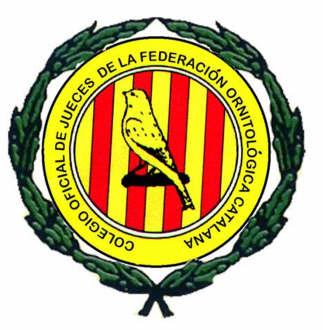 En la ciudad de							a	de		de	Entidad organizadora										Desglose de los conceptos de cobroFirmas:				Jueces				Sociedad OrganizadoraPara ingresos bancarios C.C. 0487-1553-16-2000023146 BMB-Caixa PenedésCONCEPTOSCONCEPTOSCONCEPTOSCONCEPTOSCONCEPTOSTOTALNúmero de planillasa0.20€  la unidadJueces actuantesdurantedías de actuación a 45€ por juez y díaKm en desplazamientosa0.25€ por kilómetroPeajes de autopistaOtros conceptos (billetes de tren, metro, autobús…)Otros conceptos (billetes de tren, metro, autobús…)Otros conceptos (billetes de tren, metro, autobús…)Otros conceptos (billetes de tren, metro, autobús…)Otros conceptos (billetes de tren, metro, autobús…)IMPORTE TOTALIMPORTE TOTALIMPORTE TOTALIMPORTE TOTALIMPORTE TOTALObservaciones de los JuecesObservaciones de la Sociedad Organizadora